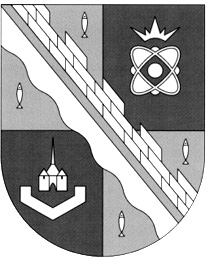 администрация МУНИЦИПАЛЬНОГО ОБРАЗОВАНИЯ                                        СОСНОВОБОРСКИЙ ГОРОДСКОЙ ОКРУГ  ЛЕНИНГРАДСКОЙ ОБЛАСТИпостановлениеот 19/12/2017 № 2857Об установлении размера родительской платыза присмотр и уход за детьми в муниципальных бюджетных дошкольных образовательных учреждениях Сосновоборского  городского округа, реализующих образовательную программу дошкольного образования,утверждении предоставления льгот по уплате  родительской платы  В соответствии со статьей 65 Федерального закона от 29.12.2012 № 273-ФЗ «Об образовании в Российской Федерации», Федеральным законом от 06.10.2003                                 № 131-ФЗ, «Об общих принципах организации местного самоуправления в Российской Федерации», с учетом постановления Правительства Ленинградской области от 29.01.2016 № 11 «Об утверждении максимального размера родительской платы, взимаемой с родителей (законных представителей) за присмотр и уход за детьми в государственных и муниципальных образовательных организациях Ленинградской области, реализующих образовательные программы дошкольного образования», руководствуясь Уставом муниципального образования Сосновоборский городской округ Ленинградской области и в целях установления размера родительской платы за присмотр и уход за детьми в муниципальных бюджетных дошкольных образовательных учреждениях Сосновоборского городского округа, реализующих образовательную программу дошкольного образования и упорядочения предоставления льгот по уплате родительской платы, администрация  Сосновоборского городского округа п о с т а н о в л я е т:1. Установить размер платы, взимаемой с родителей (законных представителей) за присмотр и уход за детьми в муниципальных бюджетных дошкольных образовательных учреждениях Сосновоборского городского округа, реализующих образовательную программу дошкольного образования (далее - родительская плата):1.1 в группах полного дня (10,5 – 12,0 часов) – 2 700 рублей в месяц на одного ребенка; 1.2 в группах сокращенного дня (8,0 - 10,0 часов) - 2300 рублей в месяц на одного ребенка. 2. Освободить от внесения родительской платы за присмотр и уход за детьми-инвалидами, детьми-сиротами и детьми, оставшимися без попечения родителей, а также детьми с туберкулезной интоксикацией, посещающими бюджетные дошкольные образовательные учреждения Сосновоборского городского округа.3. Предоставить меры социальной поддержки по оплате в размере 50 процентов от размера родительской платы за присмотр и уход за ребенком родителям (законным представителям):- имеющим  трех и более несовершеннолетних детей;- являющимися сотрудниками муниципальных бюджетных дошкольных образовательных организаций следующих категорий: учебно-вспомогательный персонал и обслуживающий персонал. 4. Предоставить родителям (законным представителям) детей право на компенсацию части расходов по присмотру и уходу за детьми в муниципальных бюджетных дошкольных образовательных учреждениях Сосновоборского городского округа,  реализующих образовательную программу дошкольного образования: при наличии одного ребенка в размере 20%; при наличии 2-х детей в размере 50%; при наличии 3-х детей и более в размере 70%в порядке, установленном постановлением Правительства Ленинградской области от 27.12.2013 № 526 «О компенсации родителям (законным представителям) части родительской платы за присмотр и уход за детьми в образовательных организациях Ленинградской области, реализующих образовательную программу дошкольного образования», исходя из среднего размера родительской платы установленного постановлением Правительства Ленинградской области от 21.04.2014 № 139 «Об установлении среднего размера родительской платы за присмотр и уход за детьми в государственных и муниципальных образовательных организациях Ленинградской области, реализующих основную программу дошкольного образования».5. Общему отделу администрации (Баскакова К.Л.) обнародовать настоящее постановление на электронном сайте городской газеты «Маяк». 6. Пресс-центру администрации (Никитина В.Г.) разместить настоящее постановление на официальном сайте Сосновоборского городского округа. 7. Настоящее постановление вступает в силу со дня официального обнародования.8. Признать утратившими силу постановление администрации Сосновоборского городского округа от 20.04.2017 № 899 «Об установлении размера родительской платы за присмотр и уход за детьми в муниципальных бюджетных дошкольных образовательных учреждениях Сосновоборского городского округа, реализующих образовательную программу дошкольного образования, утверждении предоставления льгот по уплате  родительской платы».9. Контроль за исполнением настоящего постановления возложить на заместителя главы администрации по безопасности и организационным вопросам Калюжного А.В.Глава администрации Сосновоборского городского округа                                                             В.Б.Садовский                                                                 Исп.: Кравцова О.В.(881369) 2-97-49 ПТСОГЛАСОВАНО: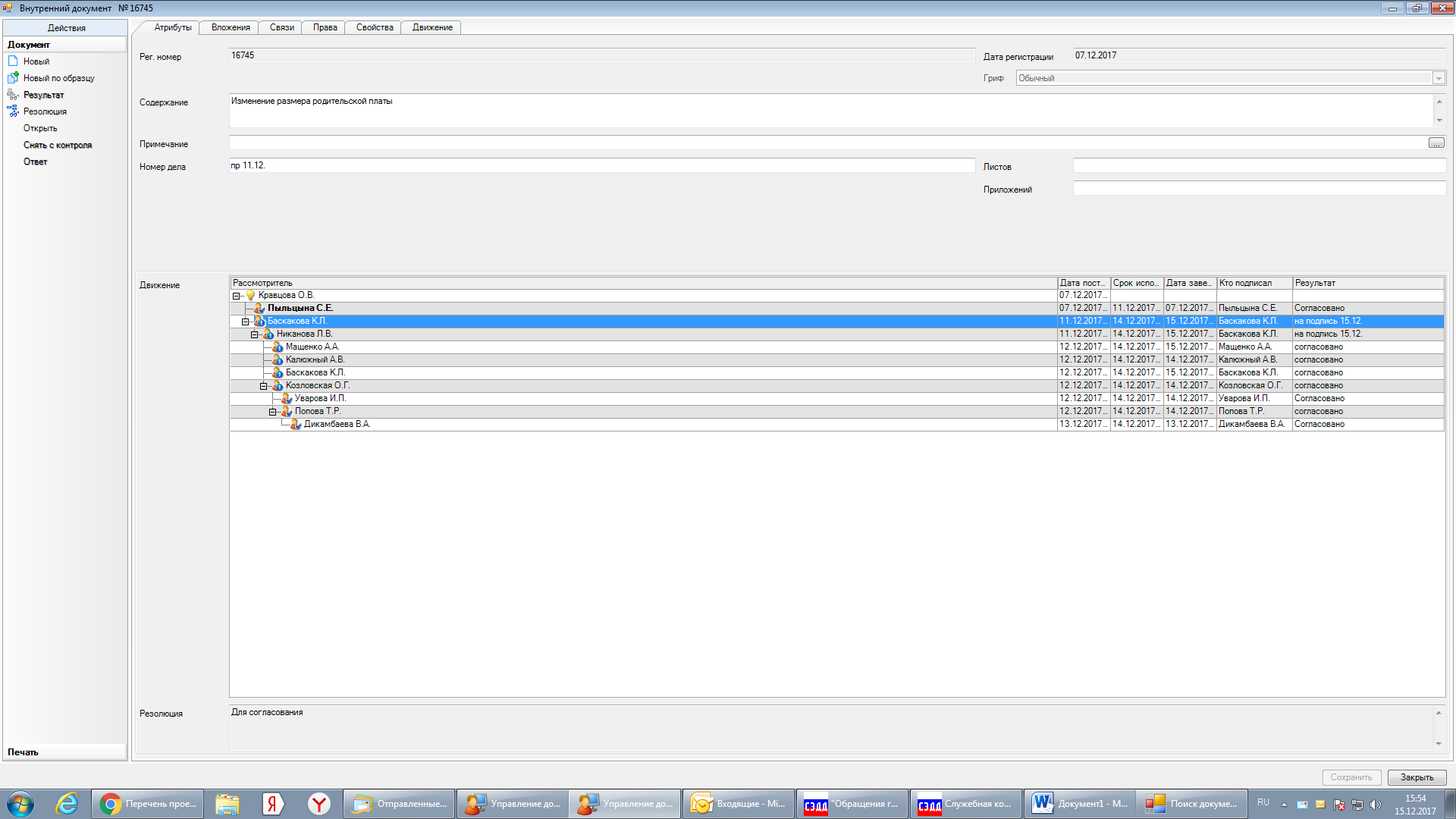 